Зарегистрировано в Минюсте России 24 сентября 2014 г. N 34115МИНИСТР ОБОРОНЫ РОССИЙСКОЙ ФЕДЕРАЦИИПРИКАЗот 1 сентября 2014 г. N 630ОБ УТВЕРЖДЕНИИ ПОЛОЖЕНИЯО МЕЖВЕДОМСТВЕННОЙ КОМИССИИ ПО ПРИЗНАНИЮ ПОМЕЩЕНИЯ ЖИЛЫМПОМЕЩЕНИЕМ, ЖИЛОГО ПОМЕЩЕНИЯ НЕПРИГОДНЫМ ДЛЯ ПРОЖИВАНИЯИ МНОГОКВАРТИРНОГО ДОМА АВАРИЙНЫМ И ПОДЛЕЖАЩИМСНОСУ ИЛИ РЕКОНСТРУКЦИИВ соответствии с Жилищным кодексом Российской Федерации (Собрание законодательства Российской Федерации, 2005, N 1 (ч. I), ст. 14; 2006, N 1, ст. 10; N 52 (ч. I), ст. 5498; 2007, N 1 (ч. I), ст. 13, 14, 21; N 43, ст. 5084; 2008, N 17, ст. 1756; N 20, ст. 2251; N 30 (ч. II), ст. 3616; 2009, N 23, ст. 2776; N 39, ст. 4542; N 48, ст. 5711; N 51, ст. 6153; 2010, N 19, ст. 2278; N 31, ст. 4206; N 49, ст. 6424; 2011, N 23, ст. 3263; N 30 (ч. I), ст. 4590; N 49 (ч. I, V), ст. 7027, 7061; N 50, ст. 7337, 7343, 7359; 2012, N 10, ст. 1163; N 14, ст. 1552; N 24, ст. 3072; N 26, ст. 3446; N 27, ст. 3587; N 31, ст. 4322; N 53 (ч. I), ст. 7596; 2013, N 14, ст. 1646; N 27, ст. 3477; N 52 (ч. I), ст. 6982; 2014, N 23, ст. 2937; N 26 (ч. I), ст. 3388, 3406; N 30 (ч. I), ст. 4218, 4256, 4264), постановлением Правительства Российской Федерации от 28 января 2006 г. N 47 "Об утверждении Положения о признании помещения жилым помещением, жилого помещения непригодным для проживания и многоквартирного дома аварийным и подлежащим сносу или реконструкции" (Собрание законодательства Российской Федерации, 2006, N 6, ст. 702; 2007, N 32, ст. 4152; 2013, N 15, ст. 1796) приказываю:1. Утвердить прилагаемое Положение о межведомственной комиссии по признанию помещения жилым помещением, жилого помещения непригодным для проживания и многоквартирного дома аварийным и подлежащим сносу или реконструкции (далее - Положение о межведомственной комиссии).2. Командующим войсками военных округов на основании Положения о межведомственной комиссии утвердить состав межведомственной комиссии.3. Контроль за выполнением настоящего приказа возложить на Департамент эксплуатационного содержания и обеспечения коммунальными услугами воинских частей и организаций Министерства обороны Российской Федерации.4. Признать утратившим силу приказ Министра обороны Российской Федерации от 24 октября 2011 г. N 1881 "Об утверждении Положения о межведомственной комиссии для оценки состояния жилых помещений (домов) жилищного фонда, закрепленного за Министерством обороны Российской Федерации" (зарегистрирован в Министерстве юстиции Российской Федерации 21 декабря 2011 г., регистрационный N 22707).Министр обороныРоссийской Федерациигенерал армииС.ШОЙГУПриложениек приказу Министра обороныРоссийской Федерацииот 1 сентября 2014 г. N 630ПОЛОЖЕНИЕО МЕЖВЕДОМСТВЕННОЙ КОМИССИИ ПО ПРИЗНАНИЮ ПОМЕЩЕНИЯ ЖИЛЫМПОМЕЩЕНИЕМ, ЖИЛОГО ПОМЕЩЕНИЯ НЕПРИГОДНЫМ ДЛЯ ПРОЖИВАНИЯИ МНОГОКВАРТИРНОГО ДОМА АВАРИЙНЫМ И ПОДЛЕЖАЩИМСНОСУ ИЛИ РЕКОНСТРУКЦИИI. Общие положения1. Положение о межведомственной комиссии определяет порядок создания и работы межведомственной комиссии по признанию помещения жилым помещением, жилого помещения непригодным для проживания и многоквартирного дома аварийным и подлежащим сносу или реконструкции <*>.--------------------------------<*> Далее в тексте настоящего Положения, если не оговорено особо, для краткости будут именоваться: межведомственная комиссия по признанию помещения жилым помещением, жилого помещения непригодным для проживания и многоквартирного дома аварийным и подлежащим сносу или реконструкции - межведомственной комиссией; Положение о признании помещения жилым помещением, жилого помещения непригодным для проживания и многоквартирного дома аварийным и подлежащим сносу или реконструкции, утвержденное постановлением Правительства Российской Федерации от 28 января 2006 г. N 47 - Положением; Министерство обороны Российской Федерации - Министерством обороны; Жилищный кодекс Российской Федерации - Жилищным кодексом.Действие Положения о межведомственной комиссии распространяется на находящиеся в эксплуатации жилые помещения, закрепленные за Министерством обороны, расположенные на территории Российской Федерации (пункт 2 Положения).2. Межведомственная комиссия создается в военных округах и проводит оценку соответствия жилых помещений установленным требованиям Положения согласно военно-административному делению Российской Федерации.3. Межведомственная комиссия в своей деятельности руководствуется Жилищным кодексом, Положением, действующими строительными, санитарно-гигиеническими, экологическими, другими нормами и правилами, нормативными требованиями по эксплуатации жилищного фонда, а также Положением о межведомственной комиссии.II. Цели, задачи и функции межведомственной комиссии4. Межведомственная комиссия создается в целях признания помещения жилым помещением, пригодным (непригодным) для проживания граждан, а также многоквартирного дома аварийным и подлежащим сносу или реконструкции (пункт 7 Положения).5. Задачей межведомственной комиссии является проведение оценки жилых помещений на соответствие требованиям Положения и признание жилого помещения пригодным (непригодным) для проживания, а также многоквартирного дома аварийным и подлежащим сносу или реконструкции (пункт 42 Положения).6. По результатам работы межведомственная комиссия принимает одно из следующих решений:о соответствии помещения требованиям, предъявляемым к жилому помещению, и его пригодности для проживания;о необходимости и возможности проведения капитального ремонта, реконструкции или перепланировки (при необходимости с технико-экономическим обоснованием) в целях приведения утраченных в процессе эксплуатации характеристик жилого помещения в соответствие с установленными требованиями Положения и после их завершения - о продолжении процедуры оценки;о несоответствии помещения требованиям, предъявляемым к жилому помещению, с указанием оснований, по которым помещение признается непригодным для проживания;о признании многоквартирного дома аварийным и подлежащим сносу;о признании многоквартирного дома аварийным и подлежащим реконструкции (пункт 47 Положения).правления дополнительные документы, материалы и информацию, необходимые для принятия решения.III. Состав межведомственной комиссии8. В состав межведомственной комиссии включаются: представители учреждений и организаций, подведомственных Министерству обороны, являющиеся правообладателями жилых помещений, в отношении которых проводится оценка соответствия установленным Положением требованиям, региональных управлений жилищного обеспечения Министерства обороны, управлений эксплуатационного содержания и обеспечения коммунальными услугами воинских частей и организаций военных округов, региональных управлений заказчика капитального строительства Министерства обороны, а также представители органов, уполномоченных на проведение регионального жилищного надзора (муниципального жилищного контроля), государственного контроля и надзора в сферах санитарно-эпидемиологической, пожарной, промышленной, экологической и иной безопасности, защиты прав потребителей и благополучия человека, на проведение инвентаризации и регистрации объектов недвижимости, находящихся в городских и сельских поселениях, других муниципальных образованиях, в необходимых случаях - органов архитектуры, градостроительства и соответствующих организаций.Председателем межведомственной комиссии назначается заместитель руководителя Департамента - начальник управления (эксплуатации) Департамента эксплуатационного содержания и обеспечения коммунальными услугами воинских частей и организаций Министерства обороны Российской Федерации, заместителем председателя межведомственной комиссии - начальник управления эксплуатационного содержания и обеспечения коммунальными услугами воинских частей и организаций военного округа, секретарем межведомственной комиссии - представитель управления эксплуатационного содержания и обеспечения коммунальными услугами воинских частей и организаций военного округа.9. В необходимых случаях к работе межведомственной комиссии привлекаются квалифицированные эксперты проектно-изыскательских организаций с правом решающего голоса (пункт 7 Положения).IV. Порядок работы межведомственной комиссии10. Заседания межведомственной комиссии проводятся по мере необходимости.11. Деятельностью межведомственной комиссии руководит председатель межведомственной комиссии, который:осуществляет общее руководство работой межведомственной комиссии;определяет дату и время проведения заседания межведомственной комиссии;дает поручения членам межведомственной комиссии, связанные с ее деятельностью;председательствует на заседаниях межведомственной комиссии.В случае отсутствия председателя межведомственной комиссии деятельностью межведомственной комиссии руководит заместитель председателя межведомственной комиссии.12. Секретарь межведомственной комиссии:информирует членов межведомственной комиссии о дате, времени и повестке дня заседания межведомственной комиссии;готовит материалы на рассмотрение межведомственной комиссии;ведет протокол заседания межведомственной комиссии;оформляет заключение межведомственной комиссии;обеспечивает учет и хранение документов, в том числе протоколов заседаний межведомственной комиссии.Члены межведомственной комиссии участвуют в заседаниях межведомственной комиссии лично без права передачи своих полномочий другим лицам.Изменения в состав межведомственной комиссии вносятся в установленном порядке.Заседание межведомственной комиссии является правомочным, если в нем принимает участие не менее двух третей ее членов.13. Решения межведомственной комиссии принимаются открытым голосованием. Решение считается принятым, если за него проголосовало большинство членов, присутствующих на заседании. В случае равенства голосов голос председателя межведомственной комиссии является решающим (за исключением случаев привлечения квалифицированных экспертов проектно-изыскательских организаций).14. По окончании работы межведомственная комиссия составляет в трех экземплярах заключение о признании помещения пригодным (непригодным) для постоянного проживания по установленной форме (пункт 48 Положения).15. Два экземпляра заключения остаются в деле, сформированном межведомственной комиссией, третий экземпляр в комплекте документов представляется в соответствующий орган военного управления для подготовки распорядительного акта с указанием о дальнейшем использовании помещения, сроках отселения физических и юридических лиц в случае признания дома аварийным и подлежащим сносу или реконструкции или о признании необходимости проведения ремонтно-восстановительных работ (пункт 49 Положения).16. Протокол заседания межведомственной комиссии подписывается всеми присутствующими на заседании членами межведомственной комиссии и утверждается председателем межведомственной комиссии.17. Выписка из протокола заседания межведомственной комиссии подписывается председателем межведомственной комиссии или его заместителем и секретарем межведомственной комиссии, а также заверяется гербовой печатью управления эксплуатационного содержания и обеспечения коммунальными услугами воинских частей и организаций военного округа.\ql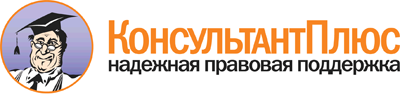 Приказ Министра обороны РФ от 01.09.2014 N 630
"Об утверждении Положения о межведомственной комиссии по признанию помещения жилым помещением, жилого помещения непригодным для проживания и многоквартирного дома аварийным и подлежащим сносу или реконструкции"
(Зарегистрировано в Минюсте России 24.09.2014 N 34115)Документ предоставлен КонсультантПлюс

www.consultant.ru

Дата сохранения: 24.10.2014